Пресс-релиз7 марта 2019  годаС праздником весны!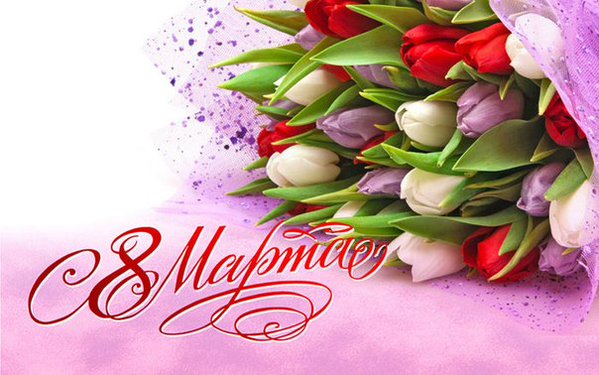 Милые женщины!
Поздравляю Вас с Международным женским днем!
8 марта – удивительный весенний праздник пробуждения природы и начала новой жизни. Он олицетворяет красоту, любовь и нежность.
Желаю, чтобы этот день был наполнен цветами и добрыми улыбками, согрел Вас домашним теплом, уютом и искренними признаниями.
Пусть в Вашей жизни будет как можно больше солнца, а хрустальный звон капели исполнит для Вас самую удивительную мелодию.Начальник управления ПФР в Колпинском районе                        С.А. Огиенко